Пошаговая инструкция по установке сертификата безопасности на мобильные устройства с операционной системой iOS (на примере использован телефон iPhone 12 iOS v16.3.1)Шаг 1. Для скачивания сертификата безопасности перейдите по следующей ссылке либо введите в адресной строке браузера https://sts.kz/eshdi/ (на мобильном устройстве должен быть настроен и работать Интернет). В данной инструкции используется встроенный браузер Safari.Шаг 2. После перехода по ссылке откроется страница, где необходимо нажать на кнопку (ссылку) «Скачать корневой сертификат»Шаг 3. После скачивания нажмите «Разрешить»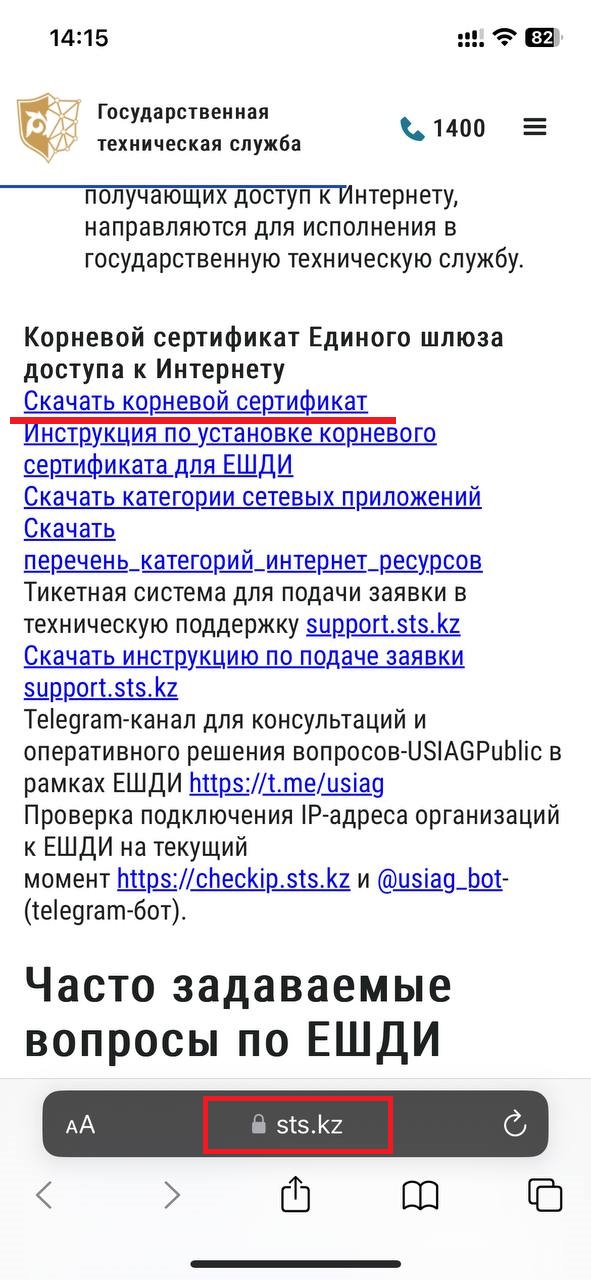 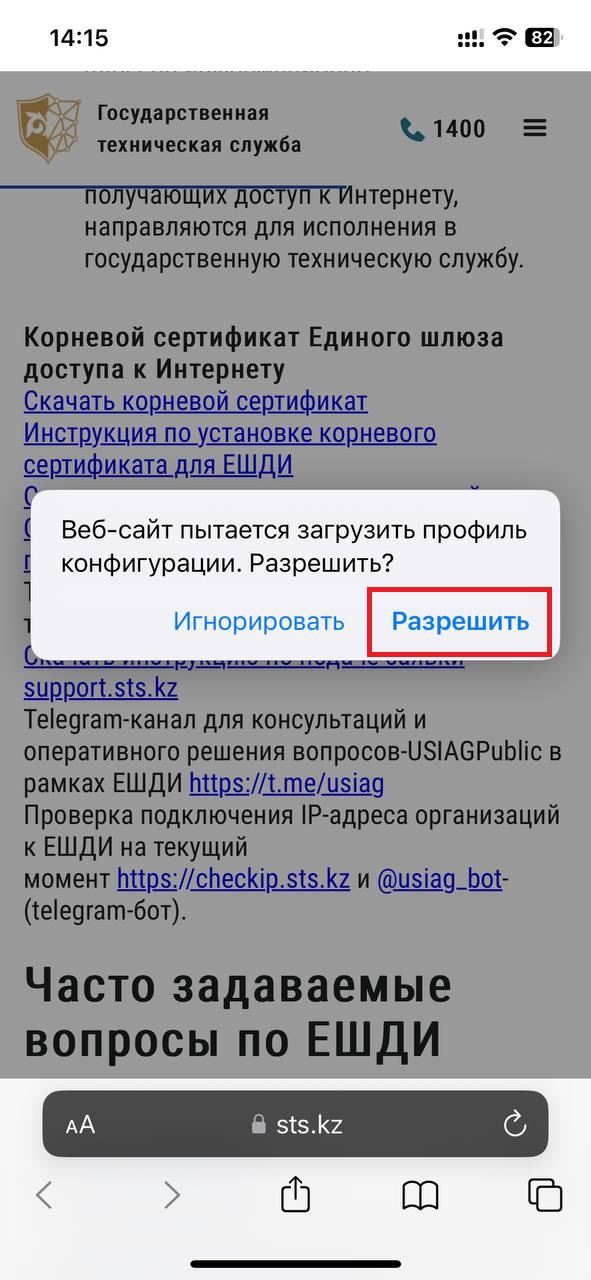 Шаг 4. Перейдите в настройки и нажмите на «Профиль загружен»Шаг 5. Нажмите «Установить» в правом верхнем углу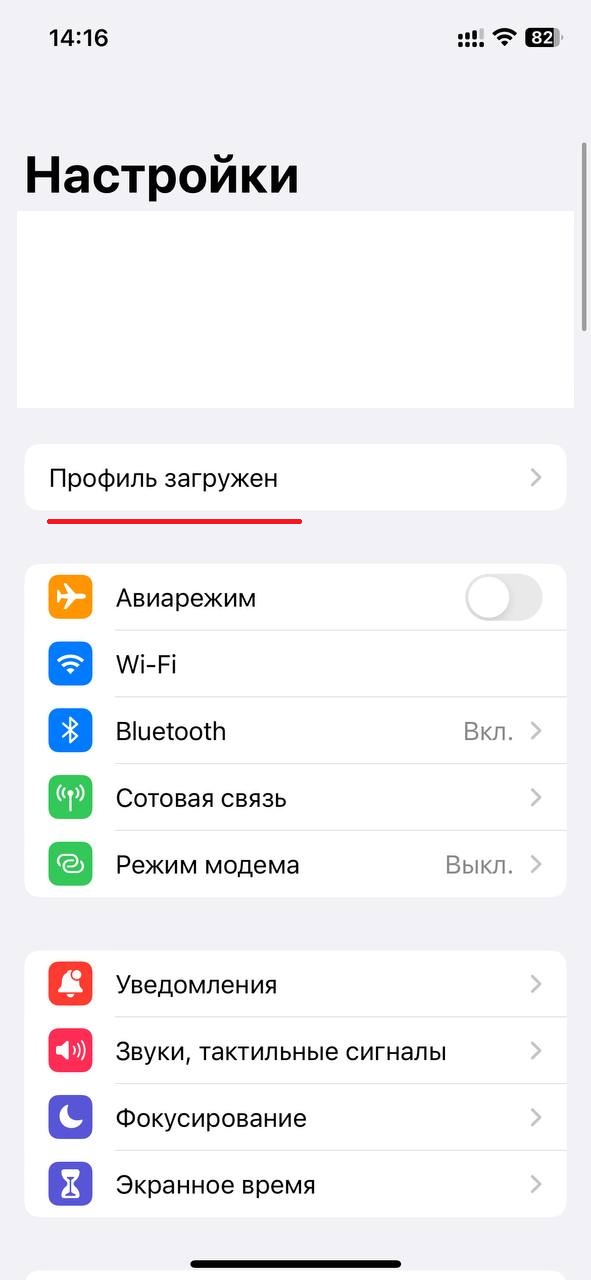 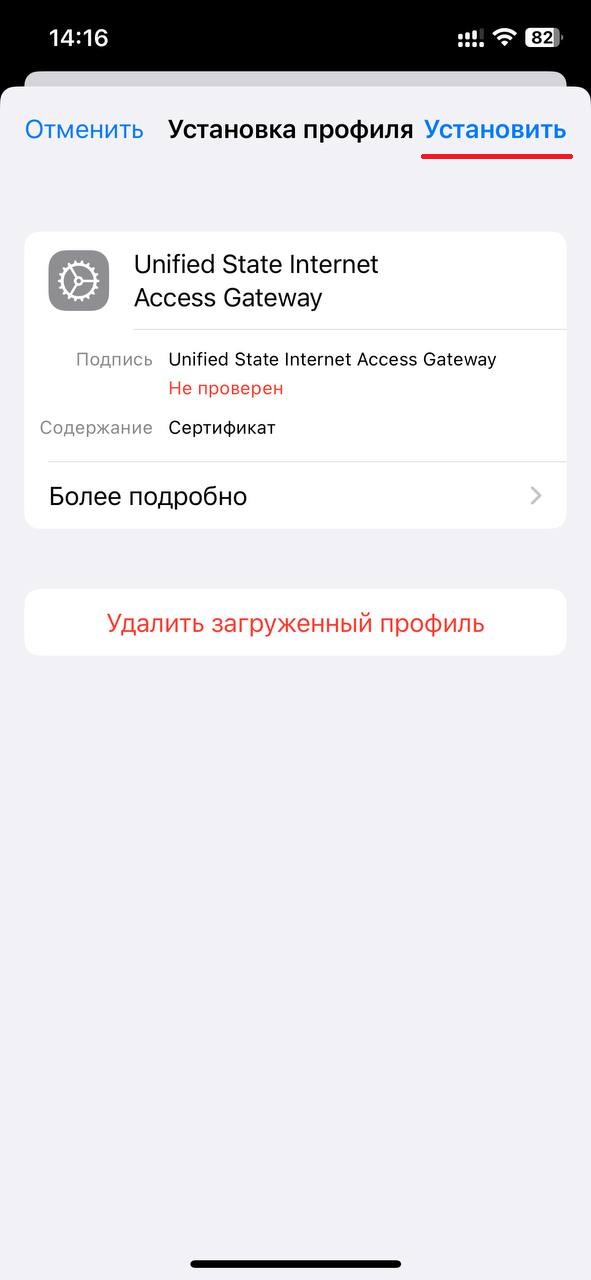 Шаг 6. Еще раз «Установить» в правом верхнем углуШаг 7. Сертификат установлен. Нажмите «Готово» чтобы выйти.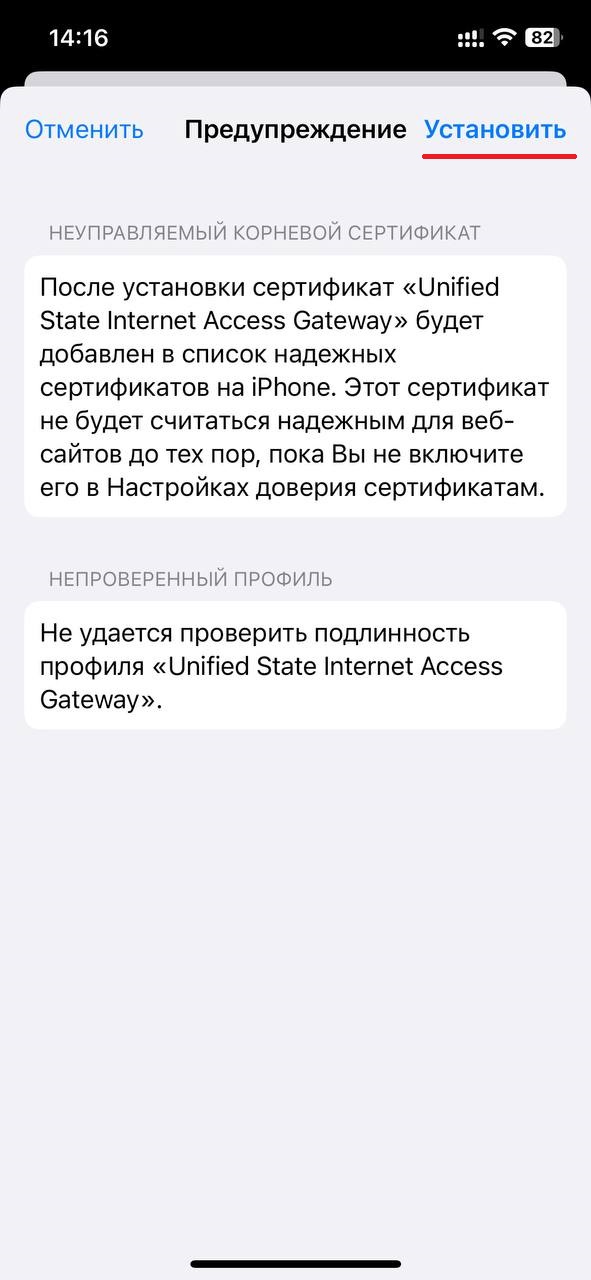 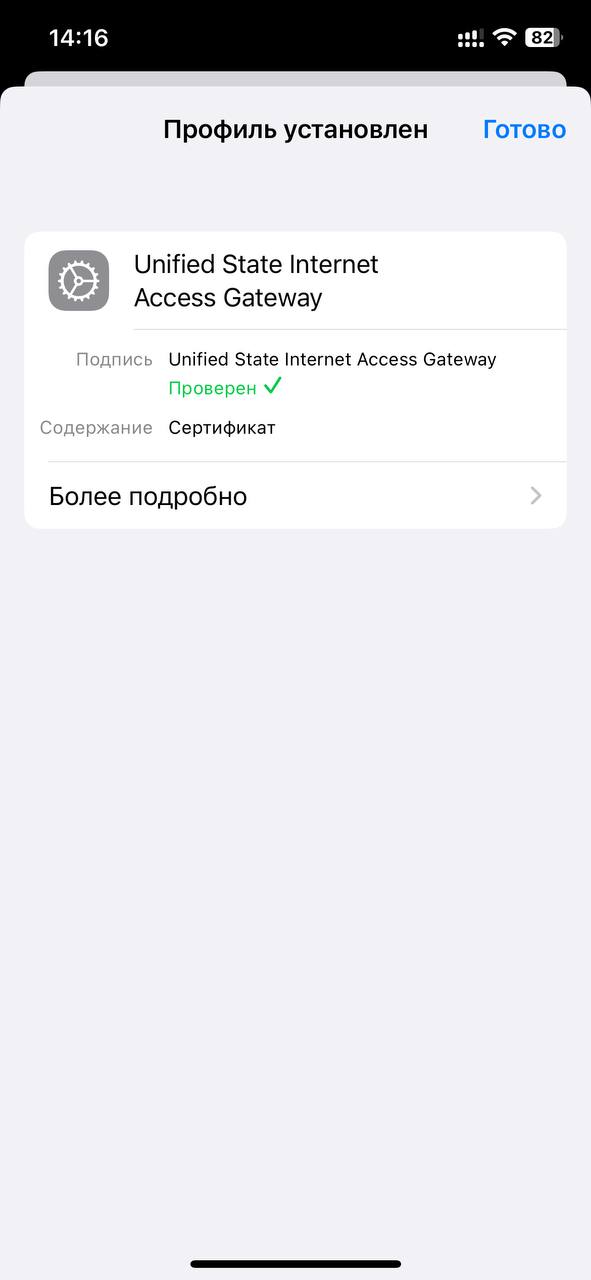 